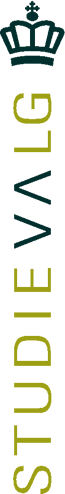 Før-refleksion1) Nedskriv 1-3 spørgsmål som du skal have svar på under dit uddannelsesbesøg:Skriv her…  2) Fremadrettet handlingsplan: Hvad skal jeg have styr på inden mit besøg?    Jeg skal have færdiggjort mit program.   Skriv her…  Efter-refleksionBesvar følgende spørgsmål i stikordsform: Hvad har du oplevet? Skriv her … Hvad syntes du bedst og mindst om?Skriv her … Hvad overraskede dig?Skriv her … Hvad bliver dit næste skridt i forhold til valg af eller optagelse på en uddannelse? Skriv her … 